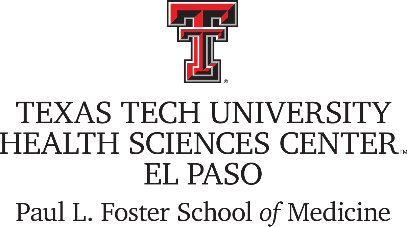 2018 ANNUAL FACULTY EVALUATION FORM (PART II)(To be completed by the department chair or evaluator)Track:  Tenure      Non-Tenure  	  If Tenure Track, Tenure Status:    Acquiring    TenuredDate of Application for Promotion to Associate Professor / Professor / Tenure:		 or   NAThis faculty member elects to be placed on the    Medical Educator Pathway or  Clinical Educator Pathway By checking this box, the chair attests that the faculty member meets the eligibility for the selected promotion pathway, if applicable.Primary Responsibilities (As determined with Department Chair) Check primary area of responsibility and enter approximate percentage of time Teaching (__ %)	 Clinical Service (__ %)	 Scholarship (__ %)	 Public Service (__ %)Teaching, Precepting and Curricular DevelopmentLast year’s Chair- Assigned Goals / Objectives:	  Exceeds Expectations	  Meets Expectations		  Needs ImprovementGeneral criteria for Promotion / Tenure:	  Exceeds Expectations	  Meets Expectations		  Needs ImprovementSpecific criteria for Promotion / Tenure:	  Exceeds Expectations	  Meets Expectations		  Needs ImprovementChair’s Comments and Recommended Goals / Objectives for Next 12 Months:Scholarship in Research, Medical Education and / or Patient Care(abstracts, presentations, manuscripts, electronic postings, innovations, collaborations, grants, contracts, etc.)Last year’s Chair-Assigned Goals / Objectives:	  Exceeds Expectations	  Meets Expectations		  Needs ImprovementGeneral criteria for Promotion / Tenure:	  Exceeds Expectations	  Meets Expectations		  Needs ImprovementSpecific criteria for Promotion / Tenure:	  Exceeds Expectations	  Meets Expectations		  Needs ImprovementChair’s Comments and Recommended Goals / Objectives for Next 12 Months:Clinical and Patient Care Activities(Current practice sites, number half days per week, principle responsibilities.)Last year’s Chair-Assigned Goals / Objectives:	  Exceeds Expectations	  Meets Expectations		  Needs ImprovementGeneral criteria for Promotion / Tenure:	  Exceeds Expectations	  Meets Expectations		  Needs ImprovementSpecific criteria for Promotion / Tenure:	  Exceeds Expectations	  Meets Expectations		  Needs ImprovementChair’s Comments and Recommended Goals / Objectives for Next 12 Months:Academically-Related Public Service(Department, School, TTUHSC El Paso, Hospital, Community, State, National, International – include public service)Last year’s Chair-Assigned Goals / Objectives:	  Exceeds Expectations	  Meets Expectations		  Needs ImprovementGeneral criteria for Promotion / Tenure:	  Exceeds Expectations	  Meets Expectations		  Needs ImprovementSpecific criteria for Promotion / Tenure:	  Exceeds Expectations	  Meets Expectations		  Needs ImprovementChair’s Comments and Recommended Goals / Objectives for Next 12 Months:Faculty Development, Continuing Education, Personal Development and Awards ReceivedLast year’s Chair-Assigned Goals / Objectives:	  Exceeds Expectations	  Meets Expectations		  Needs ImprovementGeneral criteria for Promotion / Tenure:	  Exceeds Expectations	  Meets Expectations		  Needs ImprovementSpecific criteria for Promotion / Tenure:	  Exceeds Expectations	  Meets Expectations		  Needs ImprovementChair’s Comments and Recommended Goals / Objectives for Next 12 Months:CITIZENSHIP*Provide justification when Significantly Exceeds Expectations is selected.PROFESSIONALISMLinks to Professionalism to assist in evaluations:https://elpaso.ttuhsc.edu/som/facultyaffairs/_documents/Declaration_of_Faculty_Professional_Responsibility.pdf*Provide justification when Significantly Exceeds Expectations is selected.OVERALL EVALUATION(Please check one box) Additional Comments Regarding Faculty PerformanceUse this section to document positive reinforcement and/or constructive feedback:FACULTY DEVELOPMENT PLAN (Please check one box) This is available to faculty members to assist in achievement of the assigned goals and objectives.  A faculty development plan is available upon the request of chair and/or faculty member. Not Required		  Development Plan Requested	  Development Plan DeclinedEVALUATION SIGNATURESFaculty Signature		     Date			      Chair Signature			DateSend a copy of this form, along with a copy of the faculty member’s 2018 Annual Faculty Evaluation (Part I) to Miranda Alvarez, Office of Faculty Affairs, ASB Room 1113, MSC# 21006. Retain the originals in the department’s file and provide a copy to faculty member.Faculty Last Name:Faculty First Name:Degree:Department:CharacteristicDoes Not Meet ExpectationsMeets Some ExpectationsMeets All ExpectationsExceeds ExpectationsSignificantly Exceeds Expectations*Observes institutional/departmental  policies/proceduresRespects others  and their rightsServes others before herself/himselfAccepts personal responsibilityContributes to the organization/communityCharacteristicDoes Not Meet ExpectationsMeets Some ExpectationsMeets All ExpectationsExceeds ExpectationsSignificantly Exceeds Expectations*Effective communication with other employees and customersConforms to the technical and ethical standards of her/his professionAccountabilityTrustworthinessHonestyDoes Not Meet ExpectationsMeets Some ExpectationsMeets All ExpectationsExceeds ExpectationsSignificantly Exceeds Expectations